KARDEŞ ŞEHİRLERİN LOGOLARI VE İLETİŞİM ADRESLERİKHERSON, UKRAYNA : grantskherson@ukr.net 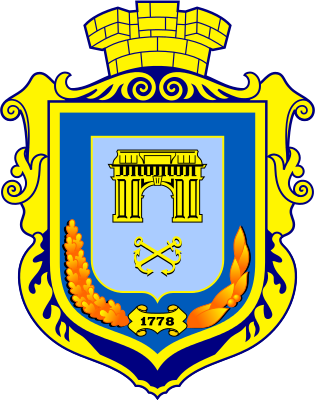 KUSHIMOTO, JAPONYA:  soumu@town.kushimoto.lg.jp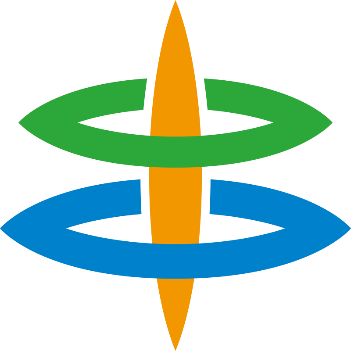  OBERHAUSEN, ALMANYA: Desbina.Kallinikidou@Oberhausen.de 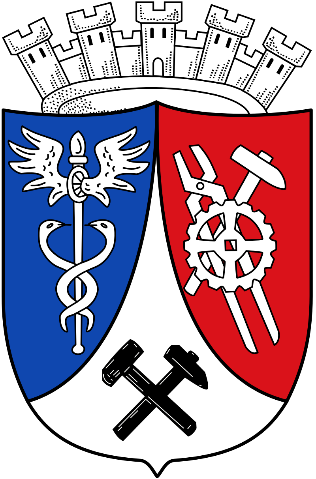 VALPARAISO, ŞİLİ: coyarzun@munivalpo.cl 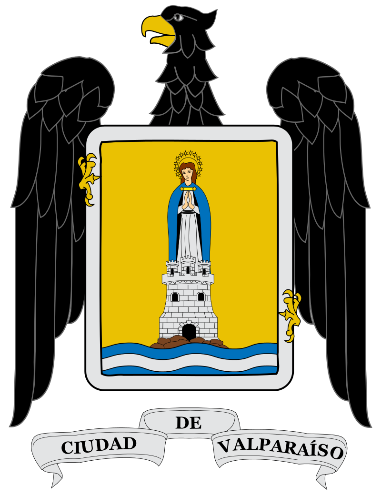 WEST PALM BEACH, ABD: KJames@wpb.org 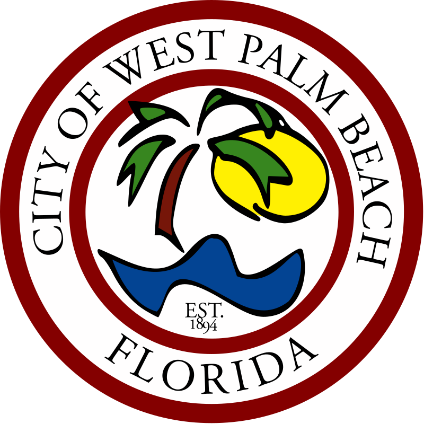 UFA, BAŞKURDİSTAN: gabdulbasyrova.ri@ufacity.info  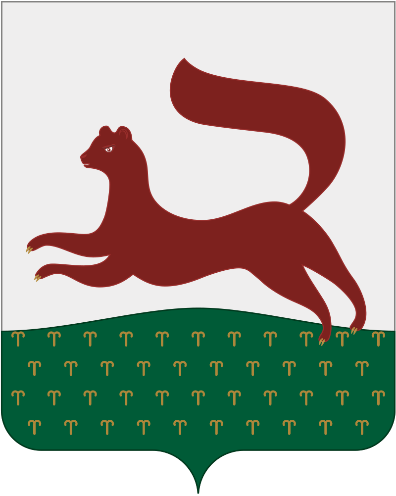 NİNJEKAMSK, TATARİSTAN: dryzhok@list.ru 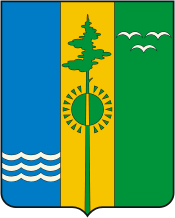 DURBAN, GÜNEY AFRİKA: sizakala@durban.gov.za 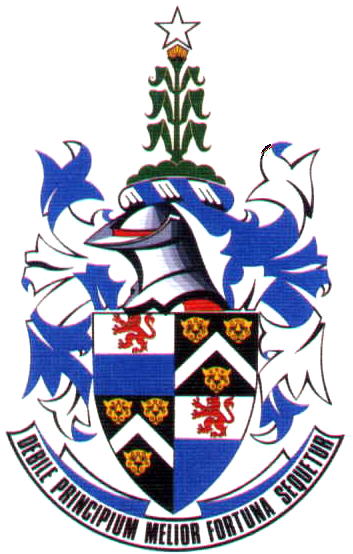 KLAIPEDA, LİTVANYA: judita.simonaviciute@klaipeda.lt , Reda.Svelniute@klaipeda.lt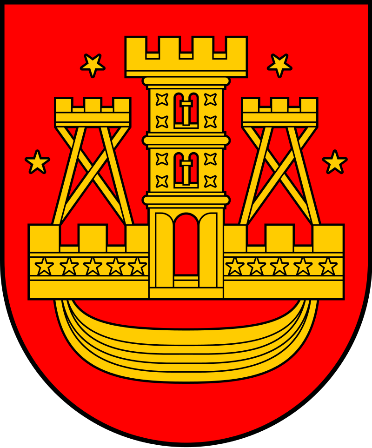 BAYAN ÜLGİ, MOĞOLİSTAN: ertay.oral@gmail.com 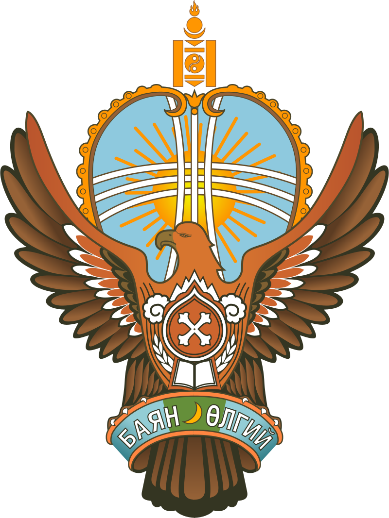 GAZİMAĞUSA, KKTC: online@guzelyurtbelediyesi.com  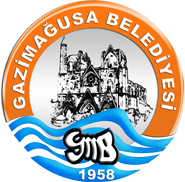 PROTOKOL İMZALANACAK ŞEHİRLERİN LOGOLARI VE İLETİŞİM ADRESLERİMEDAN, ENDONEZYA: kominfo@pemkomedan.go.id  (Bakanlık Onayı var. İmza sürecinde)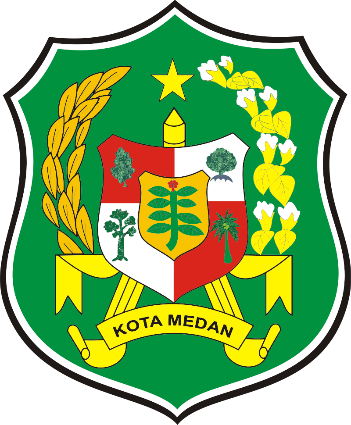 XINING, ÇİN: susan_iec@163.com (Bakanlık Onayı var. İmza sürecinde) 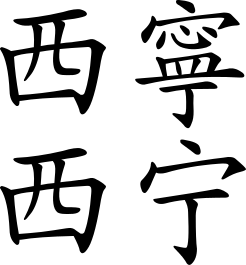 LAS PALMAS DE CANARIA, İSPANYA: https://www.laspalmasgc.es/es/otras-secciones/contacto/ (Bakanlık onayı için sonuç bekleniyor.)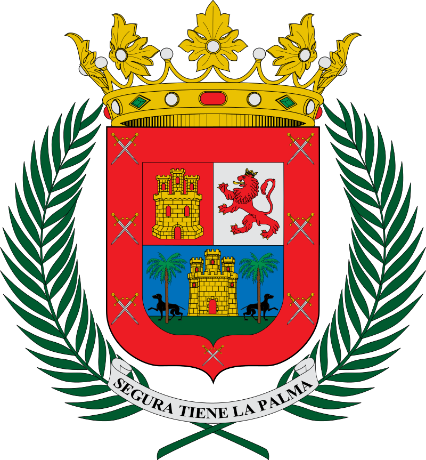 GÜNEY MORAVYA, ÇEK CUMHURİYETİ: Pavel_Danek@mzv.cz (Meclis Kararı alındı, Bakanlık onayı alınacak.)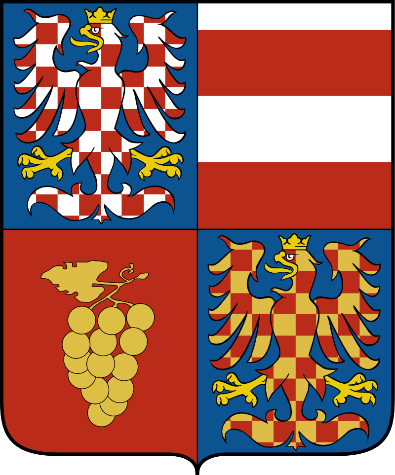 ARDAHAN, TÜRKİYE: ardahanbelediyesi@ardahan.bel.tr (Meclis kararı var, Bakanlık onayı alınacak.)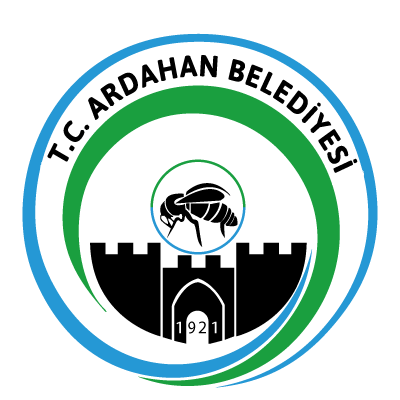 